INFORMACJA Z OTWARCIA OFERTNr postępowania: RI.271.1.34.2023Wykonanie skweru "Kolejówka" w DrezdenkuZgodnie art. 222 ust. 5  ustawy z 11 września 2019 r. - Prawo zamówień publicznych (Dz. U. z 2023 r. poz. 1605)  zamawiający udostępnia informację z otwarcia ofert.Do upływu terminu składania ofert,  złożono następujące oferty:ZAKŁAD DROGOWO-BUDOWLANY KRZYSZTOF JAWORSKI Siedziba: RUMIANEK UL. NOWA 1A, 62-080 TARNOWO PODGÓRNEcena brutto oferty: 418 386,32 zł.KS Usługi Ogólnobudowlane Koza Szymon Siedziba: ul. Sienkiewicza 7, 74-101 Gryfino 
cena brutto oferty: 481 886,94 zł.Informację sporządził: 19.01.2024r.    Tomasz Fiedler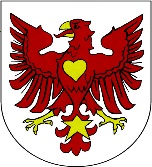 Gmina Drezdenkoul. Warszawska 1, 66-530 Drezdenko